КОШТОРИС Дитячий майданчик на вул. Зелена, 144№ з/пПерелік видатківОрієнтовна вартість, грн.1.Щебінь 30 куб.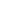 25 500,002.Пісок 25 куб3570,003.Гумова плитка 500*500 200 м2110 000,004.Влаштування основи25 000,005.Влаштування гумової плитки20 000,006.  1 шт.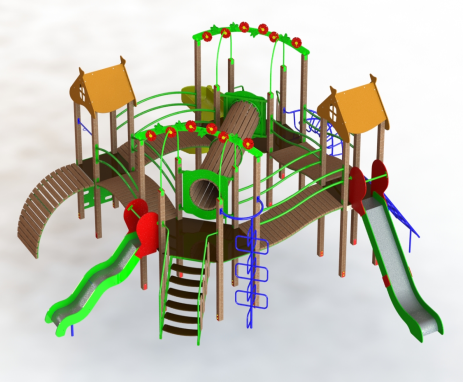 137 500,007. 1 шт.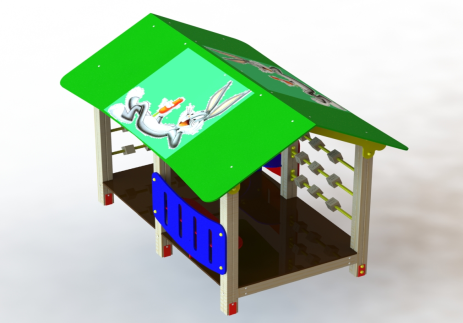  21 000,0081 шт.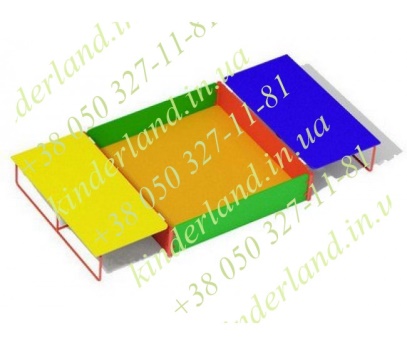 5 200,0091 шт.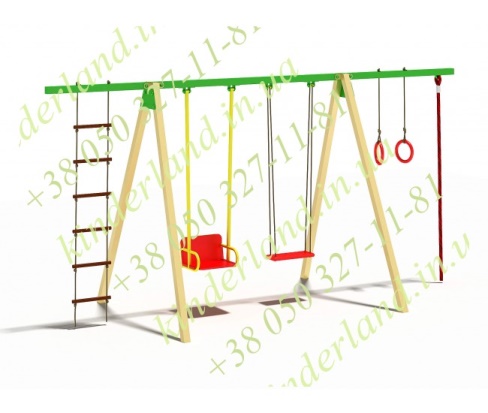 12 000,0010 1 шт.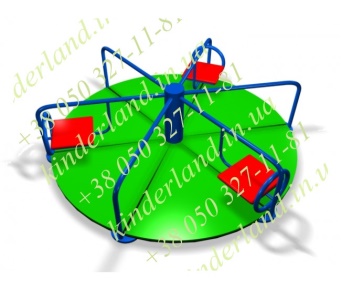 10 000,00114 шт.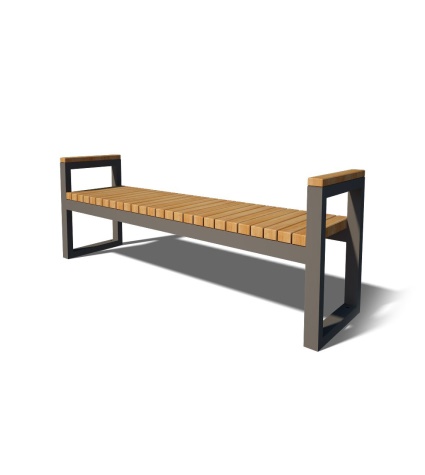 28 000,00111 шт.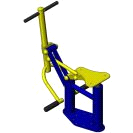 5772,0012 SC202 – 1шт.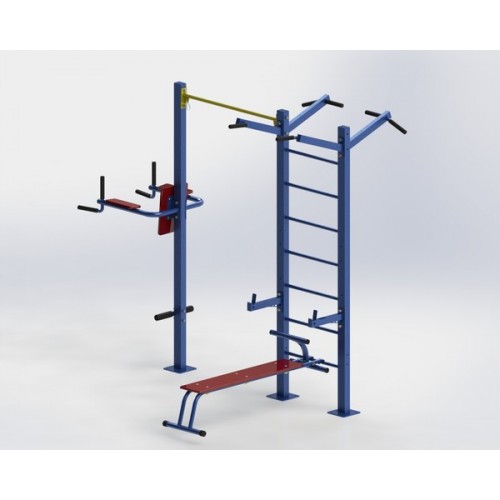 12 000,00131 шт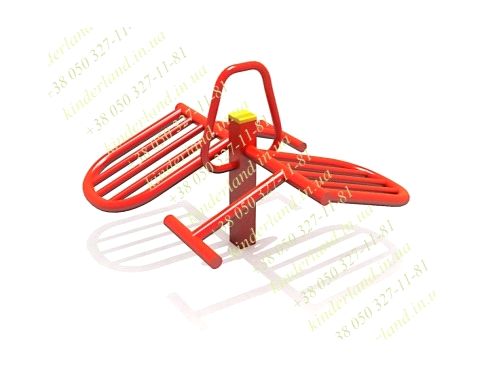 11 600,0014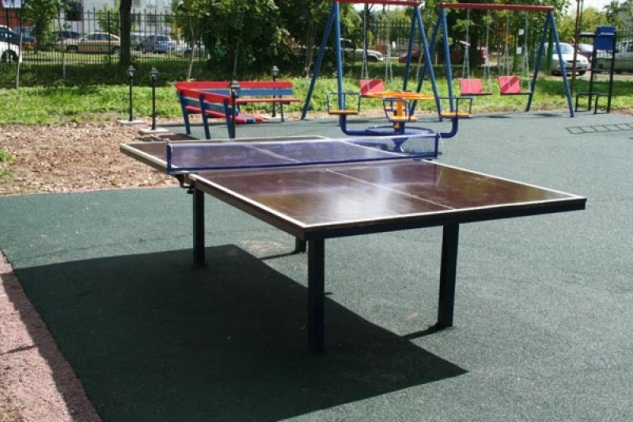 20150,0014Роботи по встановленню інвентаря та інш.54 850,00Разом:Разом:502142,00